医疗器械经营许可申请表企业名称(公章):  申请人:  联系电话:  申请日期:  医疗器械经营许可申请表企业名称统一社会信用代码成立日期成立日期注册资本(万元)营业期限住    所经营方式批发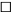 零售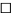 1批零兼营为医疗器械注册人、备案人和经营企业专门提供运输、贮存服务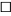 批发零售1批零兼营为医疗器械注册人、备案人和经营企业专门提供运输、贮存服务批发零售1批零兼营为医疗器械注册人、备案人和经营企业专门提供运输、贮存服务批发零售1批零兼营为医疗器械注册人、备案人和经营企业专门提供运输、贮存服务批发零售1批零兼营为医疗器械注册人、备案人和经营企业专门提供运输、贮存服务批发零售1批零兼营为医疗器械注册人、备案人和经营企业专门提供运输、贮存服务批发零售1批零兼营为医疗器械注册人、备案人和经营企业专门提供运输、贮存服务经营场所邮  编库房地址联系人联系人库房地址联系电话联系电话经营范围旧版经营范围新版人员情况姓名身份证号身份证号职务职务学历职称法定代表人企业负责人质量负责人联系人姓名身份证号身份证号联系电话联系电话传真电子邮件联系人企业人员情况人员总数(人)质量管理人员(人)质量管理人员(人)售后服务人员(人)售后服务人员(人)专业技术人员(人)专业技术人员(人)企业人员情况经营场所和库房情 况经营面积(㎡)经营面积(㎡)经营面积(㎡)库房面积(㎡)库房面积(㎡)库房面积(㎡)库房面积(㎡)经营场所和库房情 况经营场所及库房条 件简述经营场所条件(包 括用房性质、设施 设备情况等)经营场所条件(包 括用房性质、设施 设备情况等)库房条件(包括环 境控制、设施设备 等)本企业承诺所提交的全部资料真实有效，并承担一切法律责任。同时，保证按照法律法规的 要求从事医疗器械经营活动。法定代表人(签字)：             (企业盖章)年    月    日本企业承诺所提交的全部资料真实有效，并承担一切法律责任。同时，保证按照法律法规的 要求从事医疗器械经营活动。法定代表人(签字)：             (企业盖章)年    月    日本企业承诺所提交的全部资料真实有效，并承担一切法律责任。同时，保证按照法律法规的 要求从事医疗器械经营活动。法定代表人(签字)：             (企业盖章)年    月    日